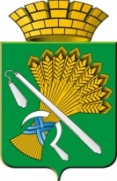 АДМИНИСТРАЦИЯ КАМЫШЛОВСКОГО ГОРОДСКОГО ОКРУГАП О С Т А Н О В Л Е Н И Еот 26.11.2019  N 1038О внесении изменений в постановление главы Камышловского городского округа от 03.08.2010 г. № 1307 «О системах  оплаты труда работников муниципальных бюджетных, автономных и казенных  учреждений Камышловского городского округа» В соответствии с Трудовым кодексом Российской Федерации, руководствуясь Постановлением Правительства Свердловской области от 06.02.2009 года № 145-ПП «О системах оплаты труда работников государственных бюджетных, автономных и казенных учреждений Свердловской области» (в редакции Постановлений Правительства Свердловской области от 15.10.2009 № 1301-ПП, от 13.07.2010 №1070-ПП, от 16.08.2011 № 1074-ПП, от 12.11.2014 № 980-ПП, 31.07.2015 № 694-ПП, от 28.09.2016 № 695-ПП, от 22.06.2017 №458-ПП, от 03.10.2019 № 654-ПП), в   целях реализации Федерального закона от 8 мая 2010 года №83-ФЗ «О внесении изменений в отдельные законодательные акты Российской Федерации в связи с совершенствованием правового положения государственных (муниципальных) учреждений», администрация  Камышловского городского округа ПОСТАНОВЛЯЕТ:Внести в Положение о системах оплаты труда работников муниципальных бюджетных, автономных и казенных учреждений Камышловского городского округа, утвержденное постановлением главы Камышловского городского округа от 03.08.2010 г. № 1307 следующие изменения:1) дополнить пунктами 2-1 и 2-2 следующего содержания:«2-1. При утверждении примерных положений об оплате труда работников муниципальных учреждений Камышловского городского округа по видам экономической деятельности в отношении учреждений, осуществляющих исполнение функций органов местного самоуправления, наделенных полномочиями по осуществлению функций органов местного самоуправления, возложенных на орган местного самоуправления Камышловского городского округа, являющийся главным распорядителем средств местного бюджета, или осуществляющий функции и полномочия учредителя муниципальных бюджетных и автономных учреждений Камышловского городского округа (далее-главный распорядитель бюджетных средств или учредитель муниципальных учреждений), а также обеспечивающих деятельность органа местного самоуправления Камышловского городского округа (административно-хозяйственное, информационно-техническое и кадровое обеспечение, делопроизводство, бухгалтерский учет и отчетность), предусматривается условие о непревышении расчетного среднемесячного уровня заработной платы работников указанных муниципальных учреждений Камышловского городского округа над расчетным среднемесячным уровнем оплаты труда муниципальных служащих, работников замещающих должности, не являющими должностями муниципальной службы Камышловского городского округа, и работников, осуществляющих профессиональную деятельность по профессиям рабочих(далее- работники), органа местного самоуправления Камышловского городского округа, которому подведомственны указанные учреждения.2-2. Расчетный среднемесячный уровень оплаты труда муниципальных служащих и работников органа местного самоуправления Камышловского городского округа определяется главным распорядителем бюджетных средств или учредителем муниципальных учреждений путем деления установленного объема бюджетных ассигнований на оплату труда муниципальных служащих и  работников главных распорядителей бюджетных средств или учредителей муниципальных учреждений (без учета объема бюджетных ассигнований, предусматриваемых на финансовое обеспечение расходов, связанных с выплатой районнных коэффициентов) на установленную численность муниципальных служащих и работников главных распорядителей бюджетных средств или учредителей муниципальных учреждений и деления полученного результата на 12(количество месяцев в году) и доводится главным распорядителем бюджетных средств или учредителей муниципальных учреждений  до руководителей подведомственных учреждений, указанных в части первой пункта 2-1 настоящего положения.Расчетный среднемесячный уровень заработной платы работников подведомственных муниципальных учреждений, указанных в части первой пункта 2-1 настоящего положения, определяется путем деления установленного объема бюджетных ассигнований на оплату труда работников подведомственного муниципального учреждения (без учета объема бюджетных ассигнований, предусматриваемых на финансовое обеспечение расходов, связанных с выплатой районных коэффициентов) на численность работников подведомственного муниципального учреждения в соответствии с утвержденным штатным расписанием и деления полученного результата на 12 (количество месяцев в году). 2)пункт 3 изложить в следующей редакции:«3.  Размеры окладов (должностных окладов), ставок заработной платы работников муниципальных учреждений устанавливаются руководителем муниципального учреждения на основе требований к профессиональной подготовке и уровню квалификации, которые необходимы для осуществления соответствующей профессиональной деятельности, а также с учетом сложности и объема выполняемой работы в соответствии с примерным положением об оплате труда работников муниципальных учреждений соответствующей отрасли, утвержденные главой Камышловского городского округа». 3)пункт 7 изложить в следующей редакции:«7. Заработная плата руководителей муниципальных учреждений, их заместителей и главных бухгалтеров состоит из должностного оклада, выплат компенсационного и стимулирующего характера.Размер должностного оклада руководителя муниципального  учреждения определяется трудовым договором в зависимости от сложности труда, в том числе с учетом масштаба управления и особенностей деятельности и значимости муниципального учреждения, в соответствии с системой критериев для дифференцированного установления оклада руководителям муниципальных учреждений.Система критериев для дифференцированного установления оклада руководителям муниципальных учреждений утверждается главным распорядителем бюджетных средств или учредителем муниципальных учреждений.Соотношение среднемесячной заработной платы руководителей, заместителей руководителей, главных бухгалтеров муниципальных учреждений и среднемесячной  заработной платы работников этих учреждений, формируемой за счет всех источников финансового обеспечения, рассчитывается за календарный год. Соотношение среднемесячной  заработной платы руководителя, заместителей руководителя, главного бухгалтера муниципального учреждения и среднемесячной заработной платы работников муниципального учреждения определяется путем деления среднемесячной заработной платы соответствующего руководителя, заместителя руководителя, главного бухгалтера на среднемесячную заработную плату работников этого учреждения. Определение среднемесячной заработной платы в указанных целях осуществляется в соответствии с Положением об особенностях порядка исчисления средней заработной платы, утвержденным Постановлением Правительства Российской Федерации от 24.12.2007 № 922 «Об особенностях исчисления средней заработной платы».При установлении условий оплаты труда руководителю муниципального учреждения главный распорядитель бюджетных средств или учредитель муниципальных учреждений должен исходить из необходимости обеспечения непревышения предельного уровня соотношения среднемесячной заработной платы, установленного в соответствии с частью шестой настоящего пункта, в случае выполнения всех показателей эффективности деятельности муниципального учреждения и работы его руководителя и получения выплат стимулирующего характера в максимальном размере. Предельный уровень соотношения среднемесячной заработной платы руководителей, заместителей руководителей и главных бухгалтеров  муниципальных учреждений и среднемесячной заработной платы работников этих учреждений (без учета заработной платы руководителя, заместителей руководителя, главного бухгалтера) определяется главным распорядителем бюджетных средств или учредителем муниципальных учреждений, в кратности от 1 до 6.Должностные оклады заместителей руководителей и главных бухгалтеров муниципальных учреждений устанавливаются на 10 - 30 процентов ниже должностных окладов руководителей этих учреждений. Другие условия оплаты труда указанных работников устанавливаются коллективными договорами, локальными актами учреждений, трудовыми договорами.Порядок размещения информации о расчитываемой за календарный год среднемесячной заработной плате руководителей, заместителей руководителей и главных бухгалтеров муниципальных учреждений и представления указанными лицами данной информации устанавливается главой Камышловского городского округа.2. Разместить настоящее постановление на официальном сайте Камышловского городского округа в информационно-телекоммуникационной сети Интернет (www.gorod-kamyshlov.ru).3. Контроль за исполнением настоящего постановления оставляю за собой.Глава    Камышловского городского округа                                               А.В. Половников                                      